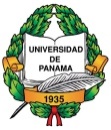 UNIVERSIDAD DE PANAMAVICERRECTOÍA DE INVESTIGACION Y POSTGRADOINSTITUTO ESPECIALIZADO DE NEGOCIACIÓN, CONCILIACIÓN, MEDIACIÓN Y ARBITRAJE.INSCRIPCION DEL PROGRAMA DE POSTGRADO DE“ESPECIALIZACION EN MEDIACION Y JUSTICIA RESTAURATIVA”FORMULARIO DE INSCRIPCIONY COMPROMISO DE PAGO VIA WEB.Nombre del Participante: ______________________________________________ Cédula: ________________________Título Académico: _______________________________________________________________________________________Universidad donde lo obtuvo: ___________________________________________________________________________Tel Residencial: ____________________ tel. celular: ____________________ Tel Oficina: ______________________e-mail personal: _________________________________________________________________________________________e-mail institucional: _____________________________________________________________________________________Institución: _________________________________________________  Sección: ___________________________________Cargo: ____________________________________________________________________________________________________    ___________________________________				_______________________________________    Firma del Participante					Firma por el ICMAR    Cédula ___________________________INSCRIPCION DEL ICMAR: B/. 200.00  		PROVINCIA DONDE RESIDE;______________________FECHA DEL PRIMER ABONO: ___________________________________________________________________________FECHA DEL SEGUNDO ABONO: _________________________________________________________________________DOCUMENTOS QUE ENTREGA EL PARTICIPANTE:Diploma de Licenciatura_______ 2. Diploma de Postgrado _______3. Diploma de Maestría__________Diploma de Docencia Media Diversificada________ 5. Créditos__________ 6. Fotografía carne ______Copia de cédula________ 8. Otro______________________________________________________________________Lugar DE INSCRIPCIÓN: VIA WEB.Tels: 523-5671   / 6388-5424E-mail: postgradonuevojusticia@gmail.com